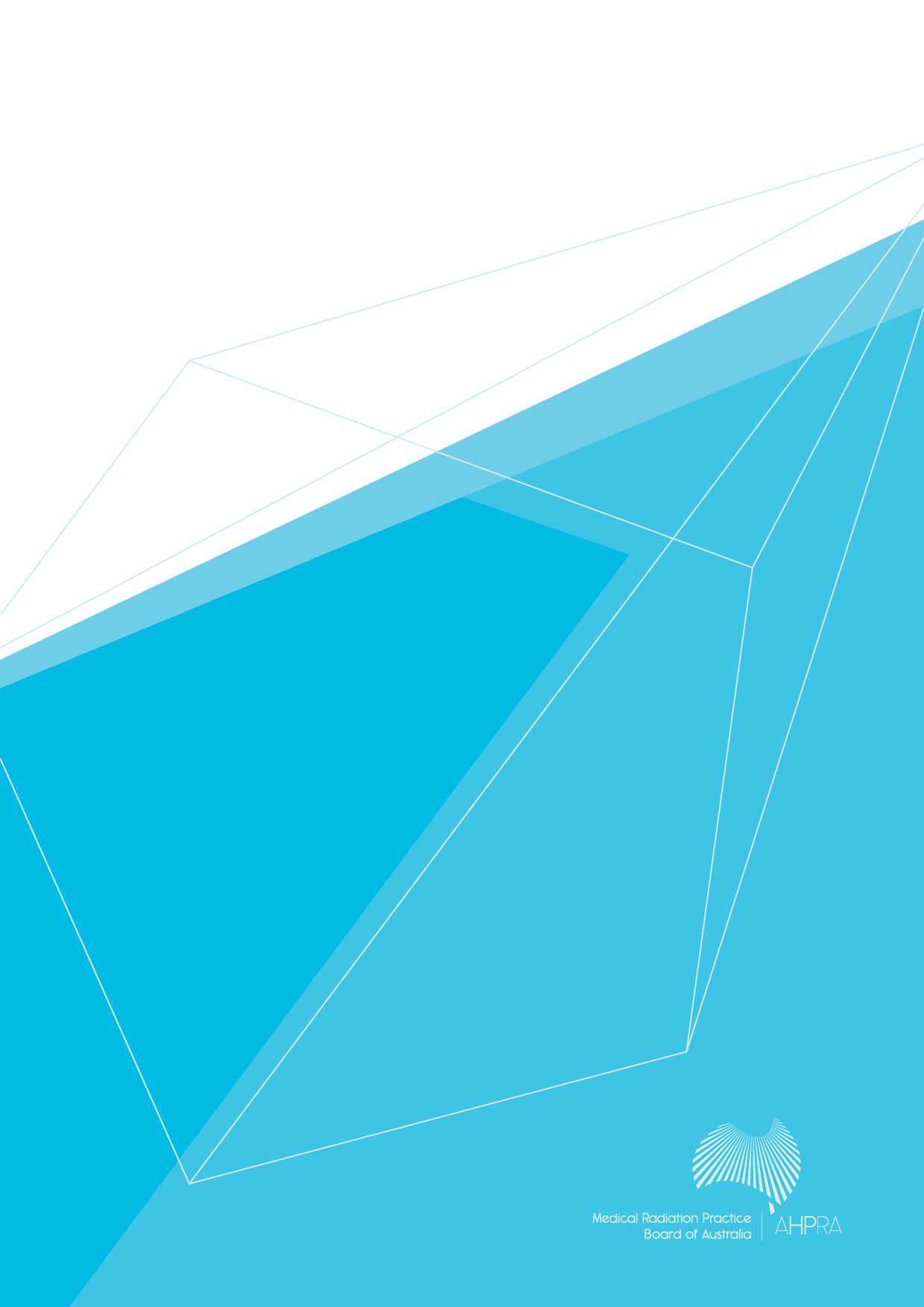 Medical Radiation Practice Board of AustraliaRegistrant DataReporting period: December 2015Table of contentsIntroduction	3Principal Place of Practice	41.	Registration Type	42.	Divisions	5Age Group	63.	Registration Type and Sub type	6Gender	74.	Registration Type	75.	Percentage	7IntroductionThe role of the Medical Radiation Practice Board of Australia (the Board) is to:register medical radiation practitioners and studentsdevelop standards, codes and guidelines for the medical radiation professioninvestigate notifications and complaintswhere necessary, conduct panel hearings and refer serious matters to Tribunal hearingsoversee the assessment of overseas trained practitioners who wish to practise in Australia, andapprove accreditation standards and accredited courses of study.The Board’s functions are supported by the Australian Health Practitioner Regulation Agency (AHPRA). For information about legislation governing our operations see About AHPRA at http://www.ahpra.gov.au/About-AHPRA/What-We-Do/Legislation.aspx.The Board has analysed its registration data and produced a number of statistical breakdowns about registrants to share with the profession and community. The Board shares these breakdowns regularly.For more information on medical radiation practitioner registration, please see the Board’s website: http://www.medicalradiationpracticeboard.gov.au/Registration.aspxPrincipal Place of PracticeRegistration TypeRegistration Type and Sub Type by Principal Place of PracticeRegistration Type by Principal Place of Practice Percentages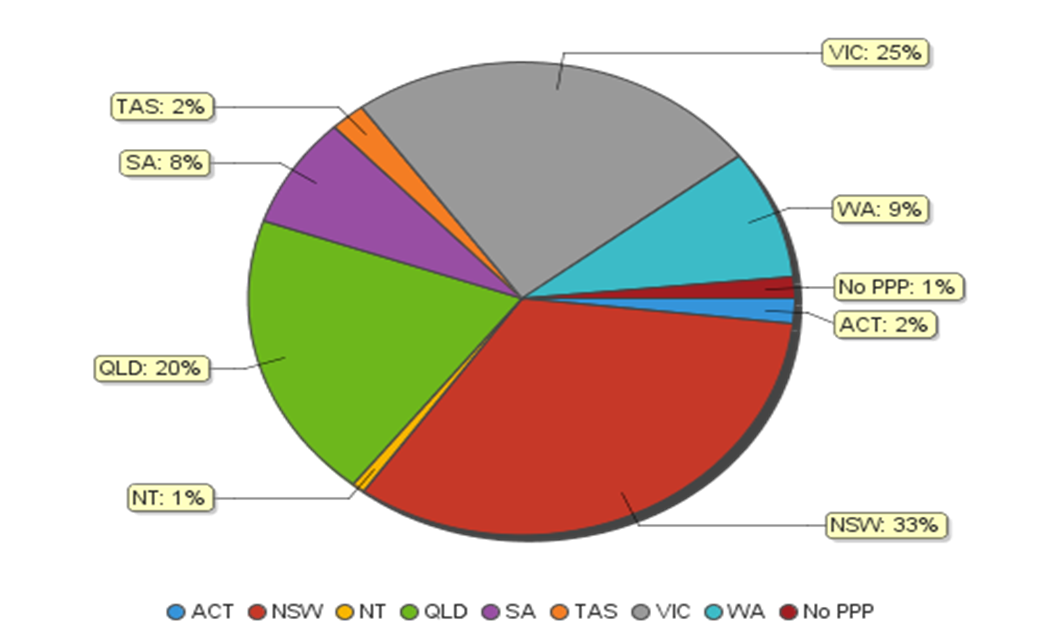 Divisions By area of Division Age GroupRegistration Type and Sub typeRegistration by Age GroupRegistration by Age Group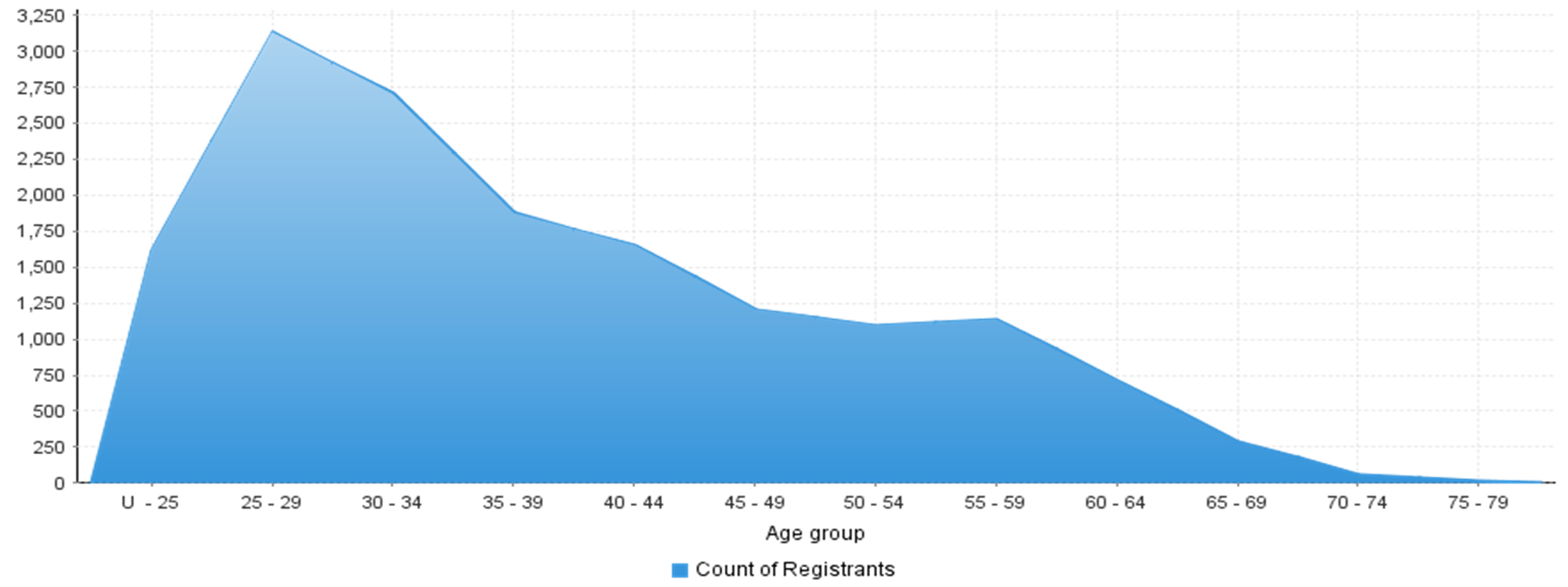 Gender Registration TypeRegistration type by gender Percentage Registration by Gender Percentages Registration TypeSub TypeACTNSWNTQLDSATASVICWANo PPPTotalGeneralGeneral2494,6561082,9101,1493093,5651,32522014,491ProvisionalProvisional1640711152561469752LimitedPostgraduate training or supervised practice11Non-practisingNon-practising6613241931011633266Total Total 2715,1241223,0861,1733183,8131,35025315,510Divisions ACTNSWNTQLDSATASVICWANo PPPTotalDiagnostic Radiographer1823,9331082,4349472372,8551,10420112,001Diagnostic Radiographer and Nuclear Medicine Technologist110111115Diagnostic Radiographer and Radiation Therapist112Nuclear Medicine Technologist224303154752031866101,098Radiation Therapist677601148715060638179422,394Total2715,1241223,0861,1733183,8131,35025315,510Age GroupGeneralProvisionalLimitedNon-practisingTotalAge GroupGeneralProvisionalPost graduate training or supervised practiceNon-practisingTotalU - 251,09052181,61925 - 292,9431461463,13630 - 342,59548612,70435 - 391,81118481,87740 - 441,60314351,65245 - 491,1943101,20750 - 541,0802161,09855 - 591,119201,13960 - 647021271465 - 69279628570 - 745836175 - 7917118Total14,491752126615,510GenderRegistration TypeSub TypeACTNSWNTQLDSATASVICWANo PPPTotalFemaleGeneralGeneral1613,117681,9538482132,3859101609,815FemaleProvisional Provisional 14277711025877509FemaleNon-practisingNon-practising644316193711426202Total FemaleTotal FemaleTotal Female1813,438782,0798692212,54393118610,526MaleGeneralGeneral881,53940957301961,180415604,676MaleProvisional Provisional 213044231592243MaleLimitedPostgraduate training or supervised practice11MaleNon-practisingNon-practising178302764Total MaleTotal MaleTotal Male901,686441,007304971,270419674,984TotalTotalTotal2715,1241223,0861,1733183,8131,35025315,510GenderACTNSWNTQLDSATASVICWANo PPPTotalFemale66.79%67.10%63.93%67.37%74.08%69.50%66.69%68.96%73.52%67.87%Male33.21%32.90%36.07%32.63%25.92%30.50%33.31%31.04%26.48%32.13%